Основные правила ухода за комнатными растениями1)Уход за комнатными растениями в разное время года не одинаков, так как у цветов существует два резко различающихся между собой периода - период роста и период покоя.Обычно период покоя у растений приходится на осень и зиму, и только очень немногие виды отдыхают летом. Во время покоя очень вредно злоупотреблять удобрениями для подкормки и поливом комнатных растений.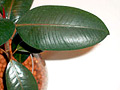 2) Очень важно содержать комнатные растения в чистоте. Запыленным листьям трудно дышать. Грязь, пыль, копоть, оседающие на них, создают благоприятные условия для размножения вредителей и возбудителей болезней.3) Обмывать комнатные растения рекомендуется регулярно, 1 - 2 раза в неделю, причем листья нужно мыть не только с верхней, но и с нижней стороны.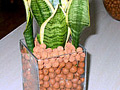 4) Необходимо своевременно удалять сухие, увядшие, загнившие листья и побеги, так как на них чаще всего поселяются вредители и возбудители болезней.5) Следует содержать в полной чистоте опоры для растений, горшки, подоконники, тумбочки и полочки, где они стоят. Только чистые, здоровые растения могут служить украшением комнаты и радовать своих хозяев.6) Полезно опрыскивание растений теплой водой из пульверизатора, это можно делать во время еженедельной уборки в квартире. Если в помещении прохладно, следует снять капли влаги с листьев мягкой чистой тряпочкой.7) Необходимо периодическое рыхление почвы (земли) у комнатных растений, чтобы обогатить растения кислородом.